Сольфеджио 7 класс на 14.02.22Домашняя работа: задание  71 ( смотреть на картинке). Определить тональность, транспонировать в тональности си минор и ля минор, выделить обращения Д7, и попеть музыкальные примеры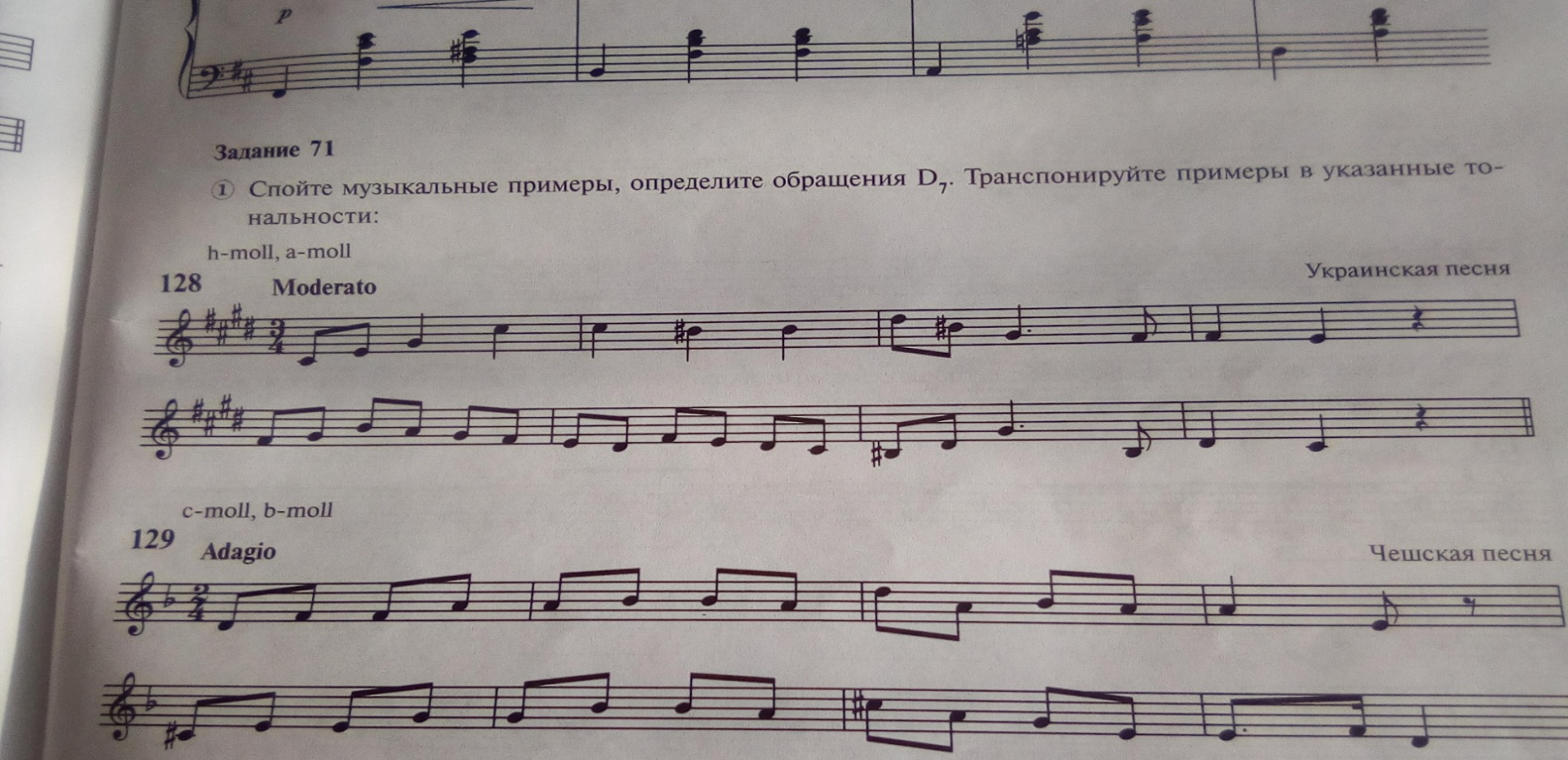 Домашнюю работу можно сфотографировать и прислать вконтакте мне в сообщение в контакте моя страница Karina Voinkova либо мне на почту адрес k.voinkova95@mail.ru. 